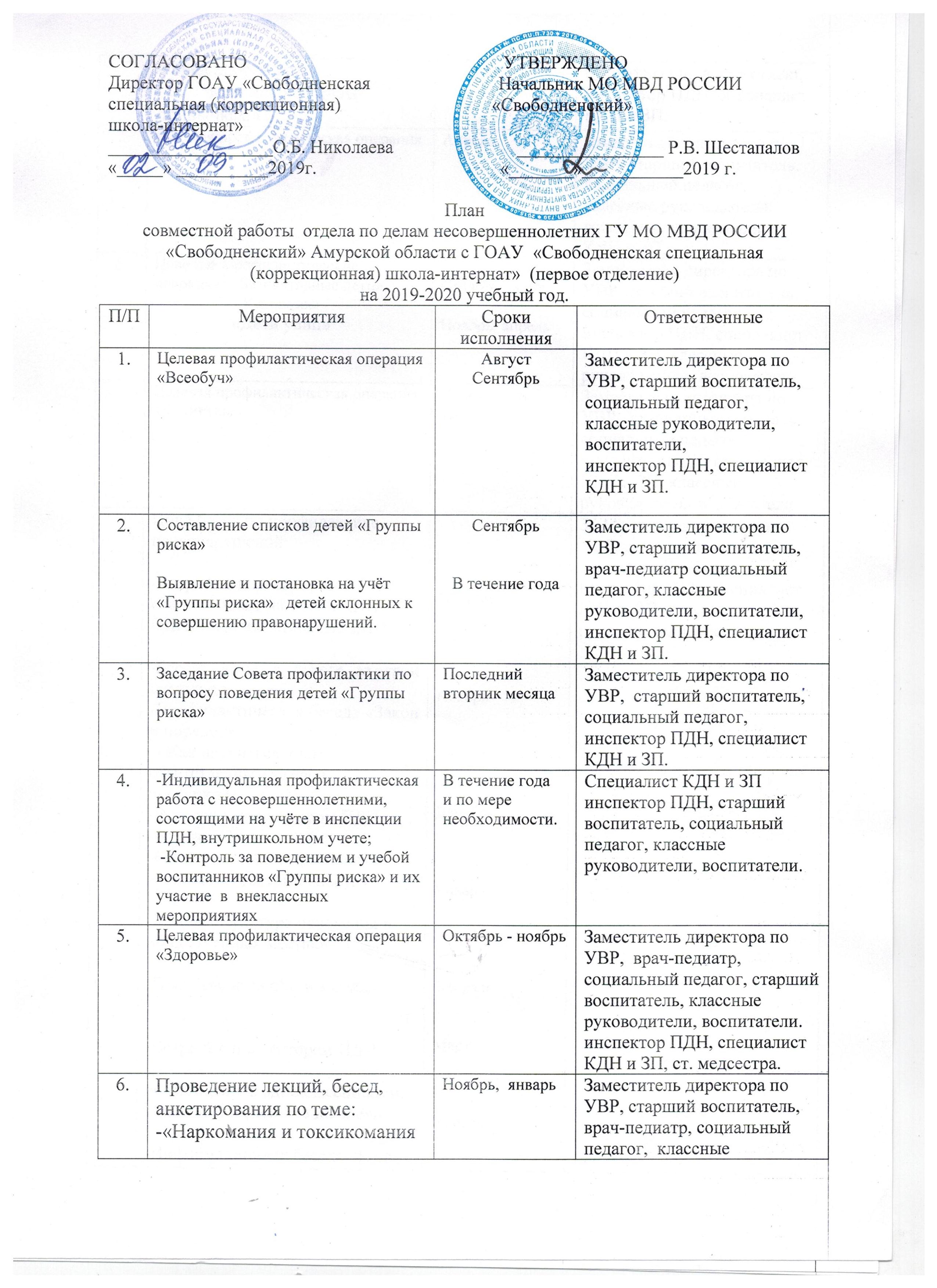 Исп. социальный педагог   ______________            Мельникова Е.А.Инспектор ПДН                    ______________            Завьялова А.А.       – вред здоровью».- «Скажем нет вредным привычкам»руководители, воспитатели,  инспектор ПДН, специалист КДН и ЗП.7.Целевая профилактическая операция «Семья»Апрель Заместитель директора по УВР, старший воспитатель,социальный педагог,  классные руководители, воспитатели, специалист КДН и ЗП.8.Целевые  профилактические операции: «Безнадзорные дети»,                   «Условник»                  «Дети улиц»Октябрь, март Ноябрь, апрельЗаместитель директора по УВР, старший воспитатель, социальный педагог, инспектор ПДН, специалист КДН и ЗП, классные руководители, воспитатели.Целевая профилактическая операция «Каникулы»Июнь, июль, августЗаместитель директора по УВР,  старший воспитатель, социальный педагог, инспектор ПДН, специалист КДН и ЗП, классные руководители, воспитатели.Цикл бесед по профилактике правонарушений:-Встреча с инспектором ПДН «За что ставят на учёт в КДН, ПДН?» «За что ставят на ВШУ?»-Беседа «Мы в ответе за свои поступки» -Профилактическая беседа «Закон и порядок». « Как научиться  быть ответственным за свои поступки?»-Встреча с инспектором ПДН -Беседа «Права детей»-Беседа «Административная и уголовная ответственность»-Беседа «Культура поведения в общественных местах»-Правовая игра «Мой взгляд»-Встреча с инспектором ПДН «Отношения с одноклассниками. Правила поведения в школе»»-Информационная беседа «Куда обращаться, если ты попал в беду?»-Беседа на тему  «Подросток и преступление». «Опасные привычки»ОктябрьНоябрьДекабрьДекабрьЯнварьФевральМартАпрельМайМайЗаместитель директора по УВР, старший воспитатель, социальный педагог, инспектор ПДН, специалист КДН и ЗП, классные руководители, воспитатели.9.1.Цикл бесед по профилактике самовольных уходов:- Целевая профилактическая операция «Всеобуч»,-Целевая профилактическая операция «Безнадзорные дети»,-Целевая профилактическая операция «Дети улиц»,-«К чему приводит самовольный уход»,-Игровой правовой практикум «Урок безопасности»,-«Я и моя уличная компания»2. Рейды с целью контроля:-Занятости воспитанников во внеурочной деятельности;-посещение занятий по самоподготовке, кружков и секций.Сентябрь Октябрь Ноябрь, апрельФевральАпрельМай ежедневноЗаместитель директора по УВР, специалист КДН и ЗП, старший воспитатель, врач-педиатр, социальный педагог, классные руководители, воспитатели.10.Отчёт воспитанников «Группы риска» о своем поведении, учебе.Ежемесячно на «Совете профилактики»Заместитель директора по УВР, врач-педиатр, социальный педагог, старший воспитатель, классные руководители, воспитатели.инспектор ПДН,  специалист КДН и ЗП.